Two areas to choose from:Ballroom Features:6000 Square FeetSeating for 400Air ConditioningElevatorLobby AreaLarge Hardwood Dance FloorMirrored Ceiling with Rope LightingMood LightingKitchen FacilitiesIce MachineBarLarge RestroomsLower Level Features:5000 Square FeetSeating for 300Air ConditioningKitchen FacilitiesIce MachineMood LightingLarge RestroomsFee Schedule:Ballroom:$1,250.00	for Event (5 hours) Includes a Shrine host25%	Deposit required to secure the date and sign contract within 10 days of bookingLower level:$75.00      per hour (min 2hours/max of 5 hours)$100.00	Shrine host requiredLease Agreement:Lease agreement must be signed and returned, along with 25% deposit, within 10 days of tentative booking date(s).Damage/Clean-up deposit:$500.00	Returned - contingent upon area clean and damage free.              For More Information: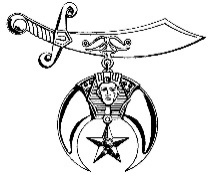 Mirza Shrine CenterPO BOX 776110 W. 5th StreetPittsburg, KS  66762(620) 231-4180Fax (620) 231-4261mirzashriners@kscoxmail.netOFFICE HOURS9:00 A.M – 4:00 P.M.Monday through Friday(Closed for lunch)(12:00 – 1:00)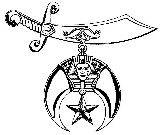 Mirza Shrine CenterBridal Showers     Wedding ReceptionsAlumni PartiesConventions/ConferencesAnniversaries                 Birthday Parties                   Graduations                 Baby Showers             Retirement Parties             Christmas Parties             Rehearsal Dinners             Company Parties  Bachelor & Bachelorette Parties           Business Meetings         Mirza Shrine CenterLet us be your event locationAt the center of townand your event planningContact us for your event facilityGot questions?110 W. 5th StreetPittsburg, KS  66762620-231-4180